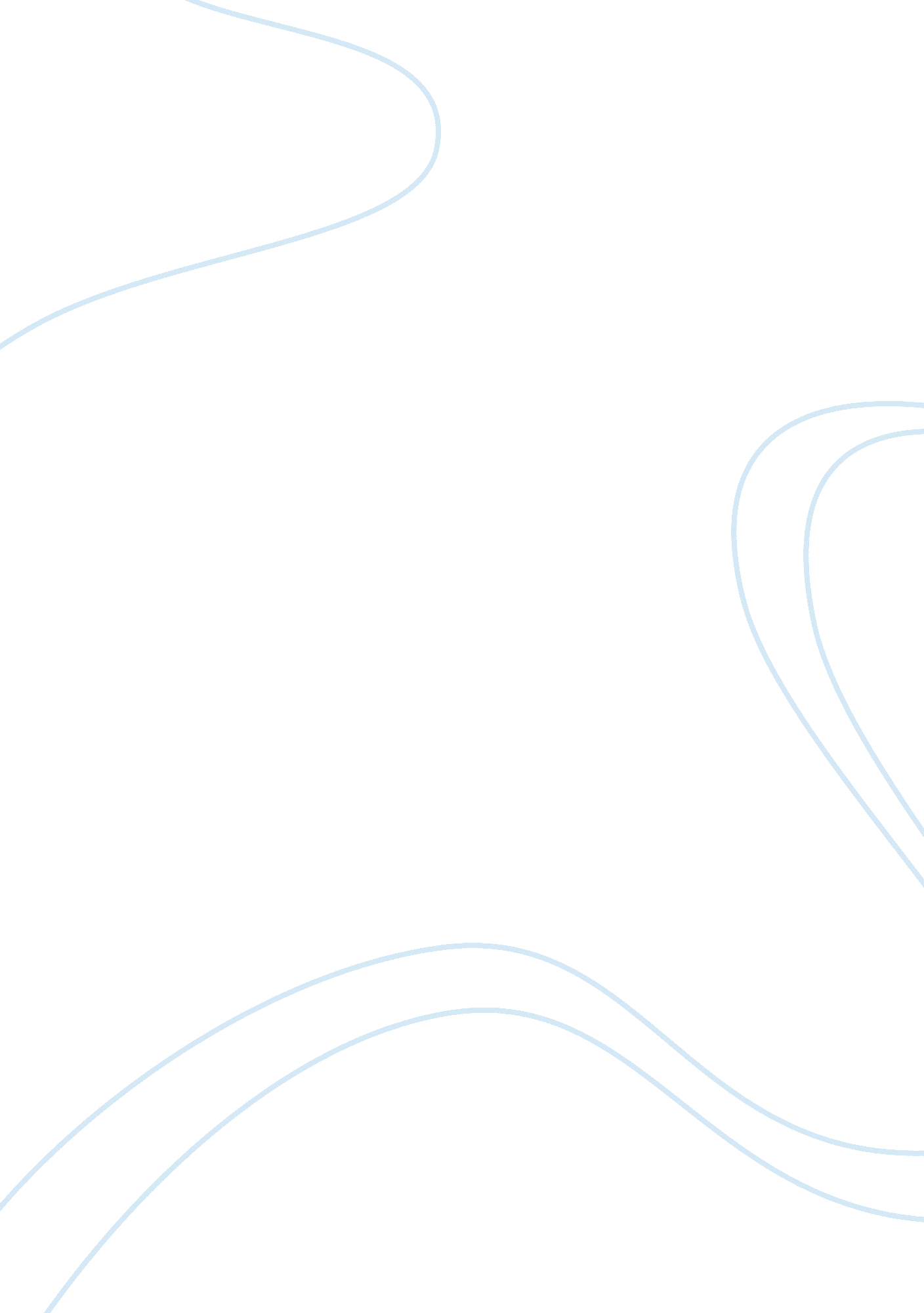 I'll attach itBusiness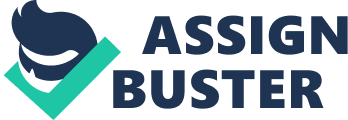 Business ethics Possible actions The first possible action is to follow the advice of the supervisor and ignore the results of the 5% of the samples that have been found to be ineffective. 
The second possible action is to ignore the advice of the supervisor and reports that 5% of the representative samples are ineffective. 
The last possible action is to exaggerate the figures to indicate that a very low percentage of the drugs are ineffective. 
Stakeholders 
Analyst. 
Supervisor. 
Management. 
Patients. 
Benefits and harm of the decision to the stakeholders 
How Each Stakeholder either Benefits or is Hurt by action: 
Stakeholders 
Action 1 
Action 2 
Action 3 
Analyst 
The reputation will be affected by ignoring the results through following the advice of the supervisor. 
The loss of job may occur since the company has spent a huge amount of money in the research and development of the drug and would want the drug to be produced and sold in the market. 
The analyst may only receive a low level of criticism but will not lose the job. 
Supervisor 
The supervisor will be praised by the company for the success of the project as the results will indicates that the drug is effective. 
The supervisor may lose her job for allowing such a revelation to be made since the company had heavily invested in the drug and is only interested in positive results. 
The supervisor may receive a warning concerning the report but will not face any stern action. 
Management 
The management will be happy with the results and it will approve the development of the drug. 
The management will be in a crisis as it may be forced to cancel the project resulting to massive losses for the company due to the huge investment. 
The management may be forced to delay the authorization of the process in order to make some changes and this may have some negative impacts on the finances of the company. 
Patient 
The patients who will consume the may end up being affected in terms of their recovery. The patients will not be able to make a recovery and hence impacting negatively on their health. The health conditions of the patients may also be affected by the ill effects caused by the drug. 
The patients will not be able to access the drugs which are beneficial to them since it will not affect their recovery process. 
The patients may still suffer from ill effects of the drug and may fail to recover. 
Ethical course of action 
The most ethical course of action is to ignore the advice of the supervisor and report the actual results. Although this may be costly to the company as it may be forced to cancel the production it is the most ethical action. It is the responsibility of the organization to ensure that its medical products do not harm the consumers (World Medical Association, 2013). The only way to do this is through presenting the reports with the actual effects that the drug has. Reporting the correct situation may however lead to loosing the job but this is far much better than letting the drug be manufactured and harm thousands of patients who will consume it. This is considering that the patients will not have any knowledge of the ineffectiveness of the drug. 
Reference 
World Medical Association. (2013). World Medical Association Declaration of Helsinki: ethical principles for medical research involving human subjects. JAMA, 310(20), 2191. 